Middle (Mid-Atlantic) ColoniesWhy were the Middle Colonies called the “breadbasket” colonies?Because land and climate were suitable for growing a surplus of grains, wheat, corn, oats, rye, barley, etc…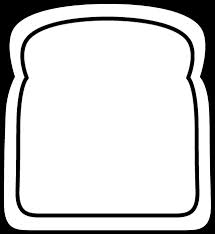 ECONOMIC:
-AKA "The Breadbasket Colonies"
-Farming food crops (oats, grains, wheat, barley, rye, corn) 
-Fur TradingGEOGRAPHY:
-Good farmland
-mild climate
-natural waterwaysSOCIAL/RELIGIOUS:
-Most diverse of all colonial regions
-settled mostly by Europeans of different faiths
-Developed because of both economic and religious reasons.